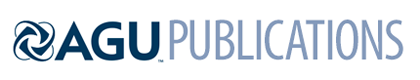 Water Resources ResearchSupporting Information forStable isotope composition of Cyclone Mekunu rainfall, Southern OmanThomas Müller1*, Jan Friesen2, Stephan M. Weise2, Omar Al Abri3, Ali Bakhit Ali Bait Said4, Nils Michelsen5 1 Department of Hydrogeology, UFZ - Helmholtz Centre for Environmental Research, Leipzig, Germany2 Department of Catchment Hydrology, UFZ - Helmholtz Centre for Environmental Research, Halle, Germany3 The Research Council, Sultanate of Oman4 Ministry of Regional Municipalities and Water Resources, Salalah, Sultanate of Oman5 Institute of Applied Geosciences, Technische Universität Darmstadt, Darmstadt, GermanyContents of this file Figure S1 - Meteosat-8 imagery (visible 0.6 µm) from 02:45 pm (local time) on 25 May 2018 (CIMSS, 2018, modified).Figure S1 - Results of air mass back-trajectory modeling for 48 h (HYSPLIT; Stein et al., 2015; Rolph et al., 2017).Figure S3 - a) δ18O vs rainfall amount for station M2 and b) δ18O vs distance between storm eye and station M2.Figure S4 - δ2H-δ18O relation of Cyclone Mekunu rainfall at station M1.Figure S5 - δ2H-δ18O relation of Cyclone Mekunu rainfall at station M2.Figure S6 - δ2H-δ18O relation of Cyclone Mekunu rainfall at station M3.Figure S7 - Temporal development of rainfall amounts and Electrical Conductivities. Figure S8 - Temporal development of selected major ions for all stations.Figure S9 - Relation between a) the ion ratio Ca2+/Na+ and the Na+ concentration and b) between the ion ratio SO42-/Cl- and the Cl- concentration.Table S1 - Coordinates of the rainfall stations.Table S2 - Results of the hydrochemical analyses for station M1Table S3 - Results of the hydrochemical analyses for station M2. Table S4 - Results of the hydrochemical analyses for station M3. 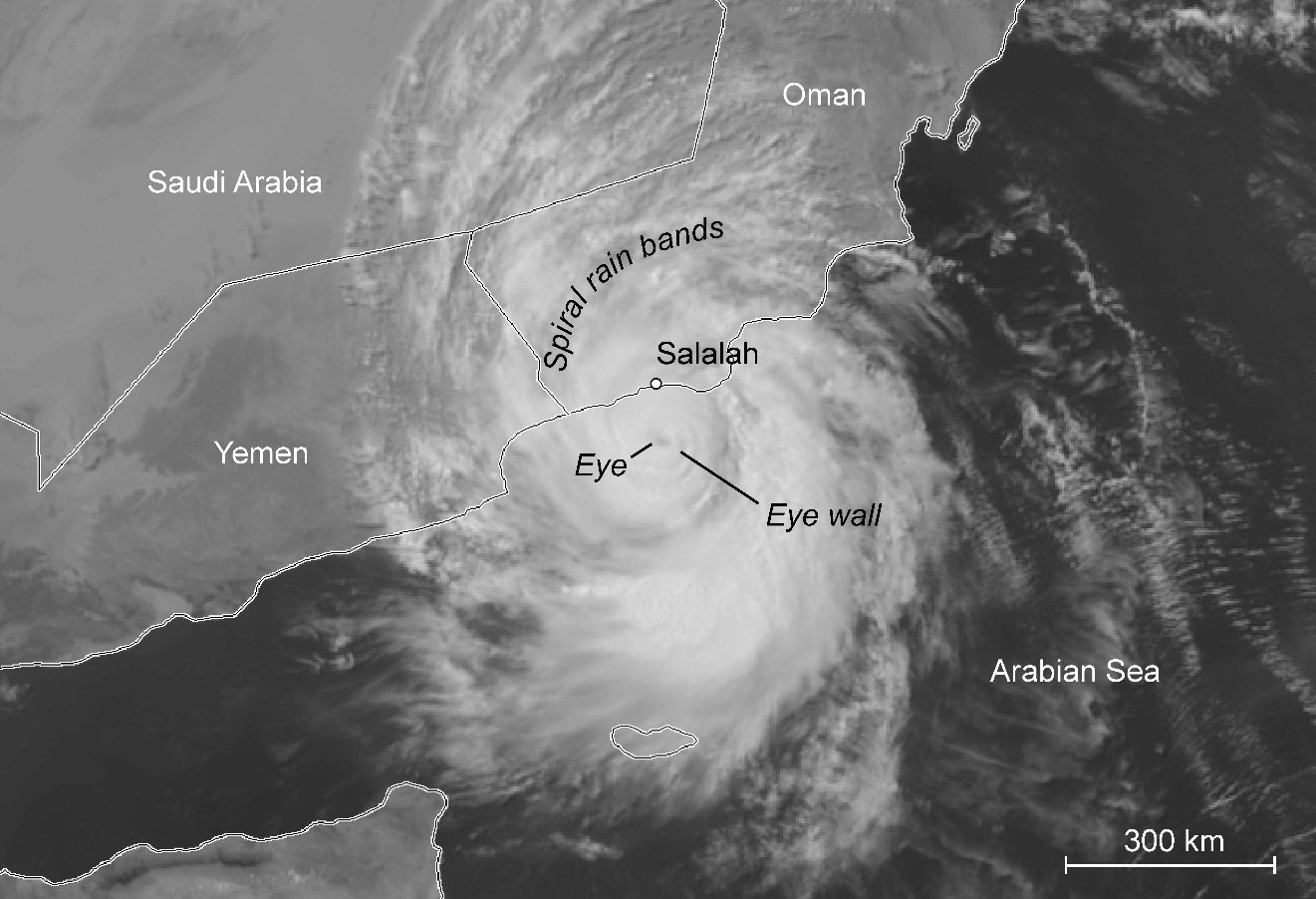 Figure S1. Meteosat-8 imagery (visible 0.6 µm) from 02:45 pm (local time) on 25 May 2018 (CIMSS, 2018, modified). Note the eye, eye wall, and spiral rain bands, as well as the large diameter of the system.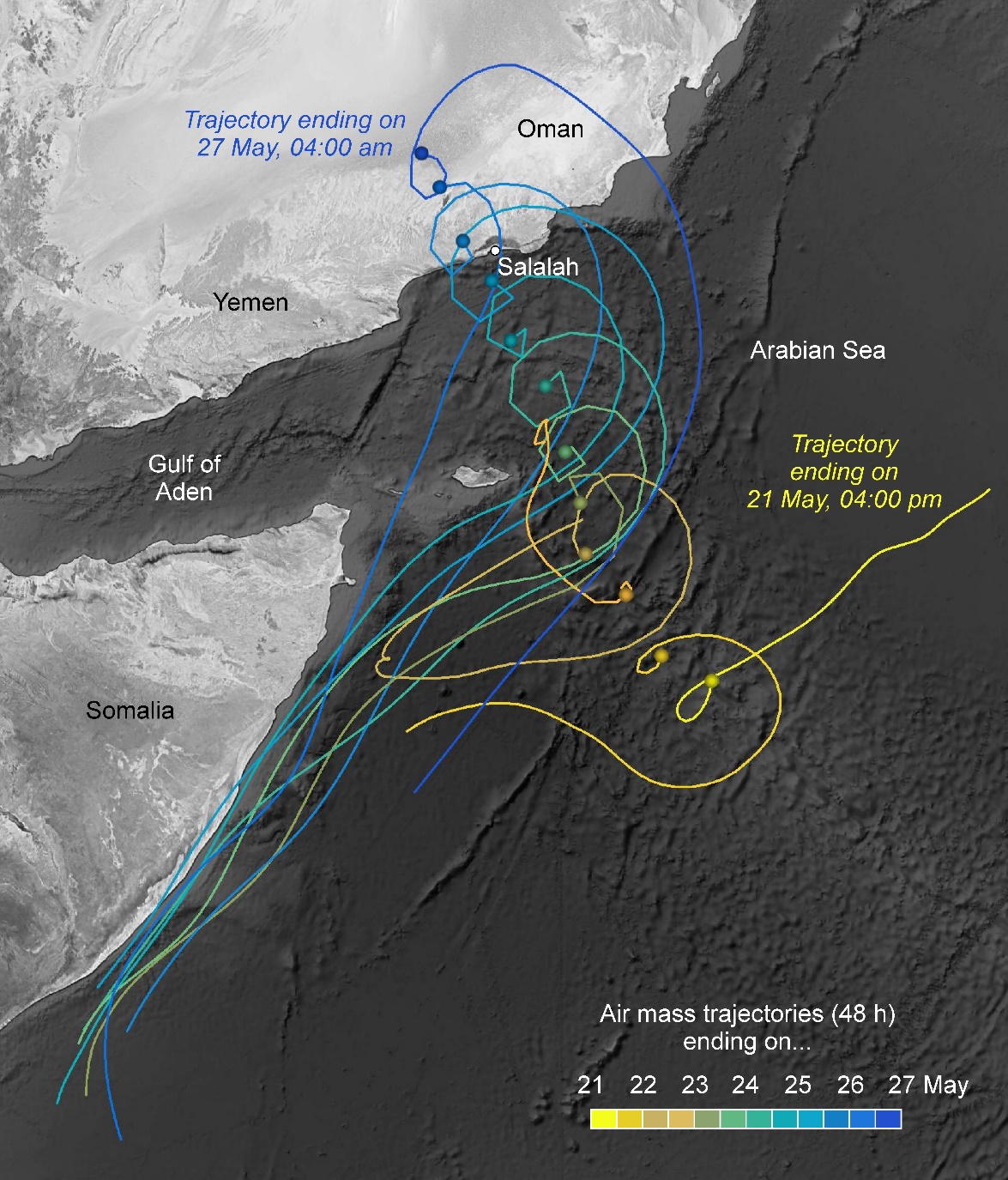 Figure S2. Results of air mass back-trajectory modeling for 48 h (HYSPLIT with GDAS 0.5° meteorology data set; Stein et al., 2015; Rolph et al., 2017). Trajectories were calculated every 12 h (04:00 am and 04:00 pm local time) for air masses reaching the moving storm (about 1,400 km track length) at an altitude of 500 m amsl. Note that contributing air masses mostly originate from the Western Arabian Sea.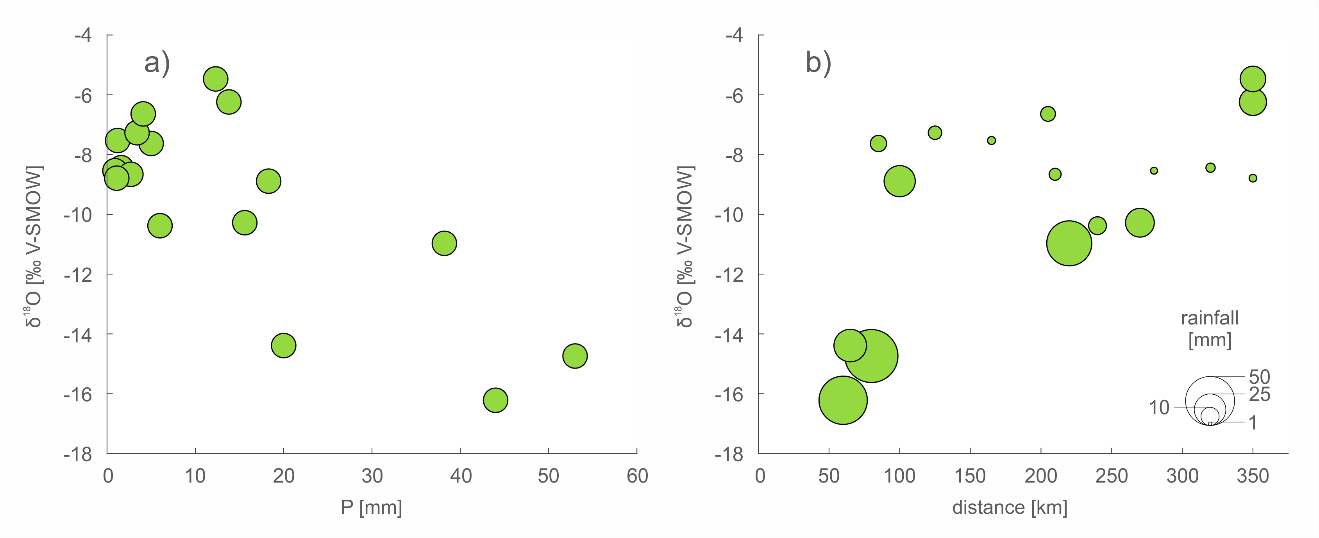 Figure S3. a) δ18O vs rainfall amount for station M2 and b) δ18O vs distance between storm eye and station M2. While the R² values for linear regressions are relatively low (not shown), the lightest isotopic signatures are clearly associated with higher rainfall amounts and smaller distances to the cyclone eye.Figure S4. δ2H-δ18O relation of Cyclone Mekunu rainfall at station M1. The sampling intervals (IDs next to the data points) cover 4 h, except for interval 18 (28 h). The Event Meteoric Water Line (EMWL; calculated according to Crawford et al., 2014) closely follows the Global Meteoric Water Line (GMWL; Craig, 1961).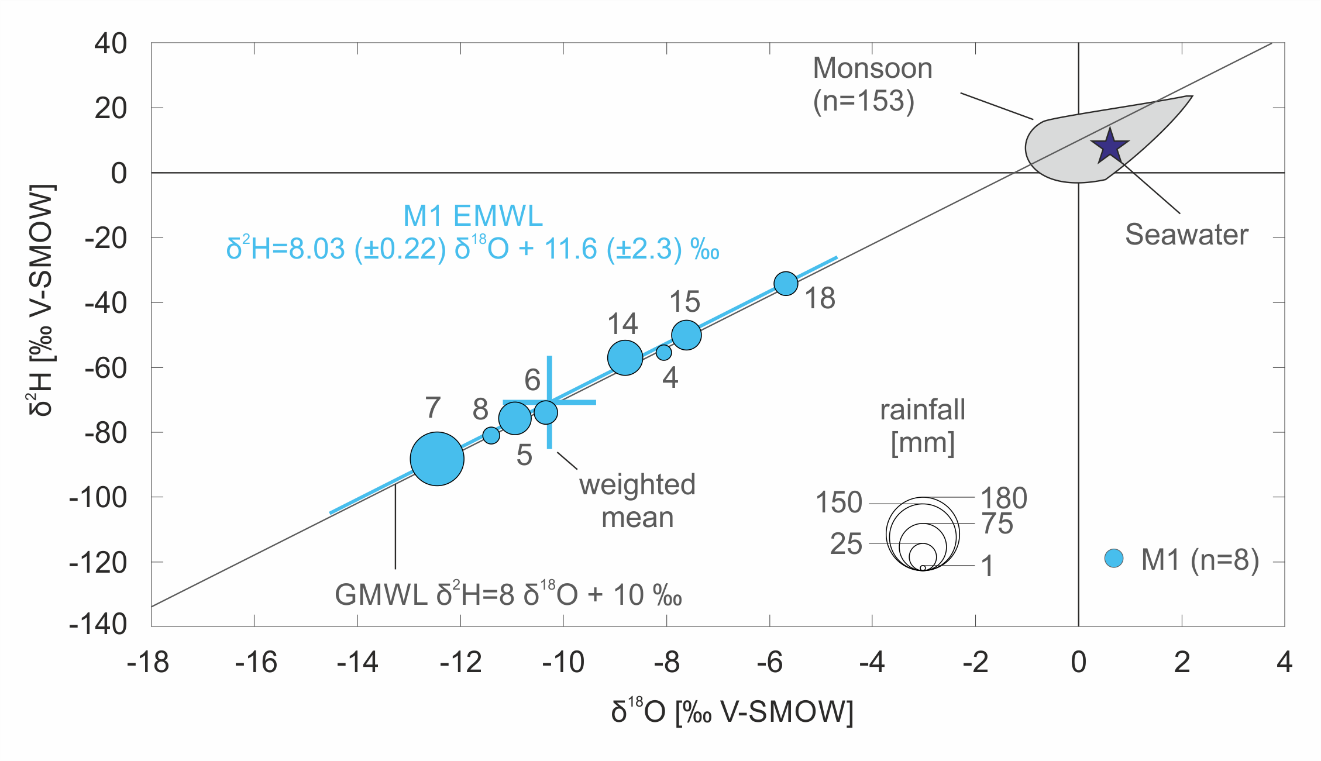 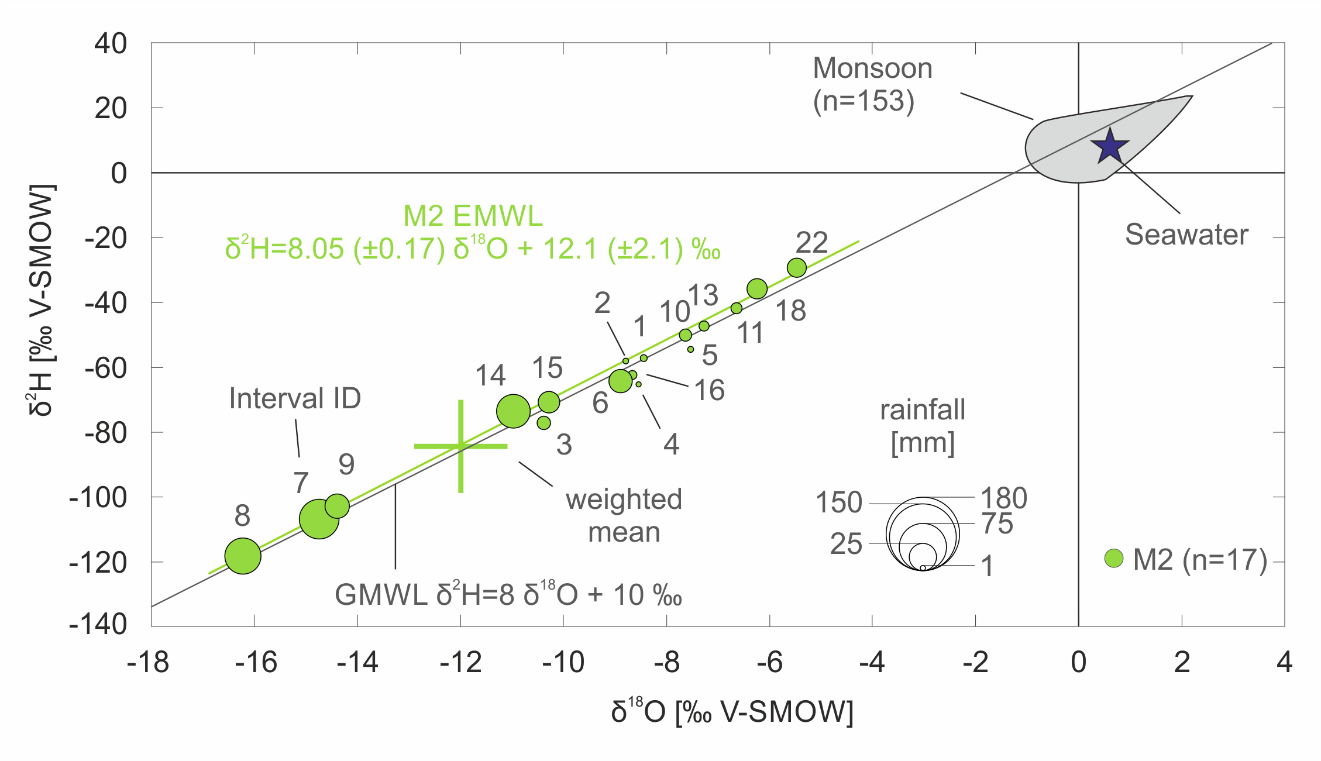 Figure S5. δ2H-δ18O relation of Cyclone Mekunu rainfall at station M2. The sampling intervals (IDs next to the data points) cover 4 h, except for interval 18 (28 h). The Event Meteoric Water Line (EMWL; calculated according to Crawford et al., 2014) closely follows the Global Meteoric Water Line (GMWL; Craig, 1961).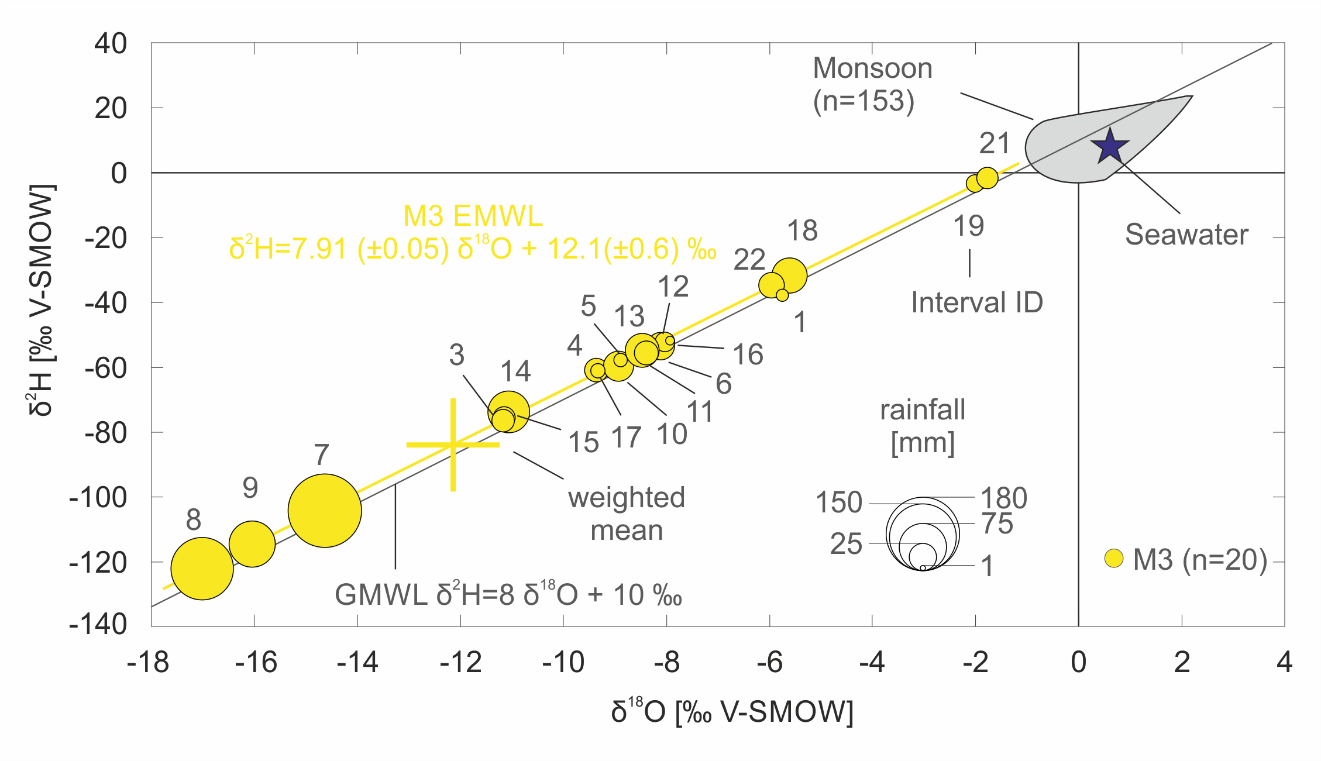 Figure S6. δ2H-δ18O relation of Cyclone Mekunu rainfall at station M3. The sampling intervals (IDs next to the data points) cover 4 h, except for interval 18 (28 h). The Event Meteoric Water Line (EMWL; calculated according to Crawford et al., 2014) closely follows the Global Meteoric Water Line (GMWL; Craig, 1961).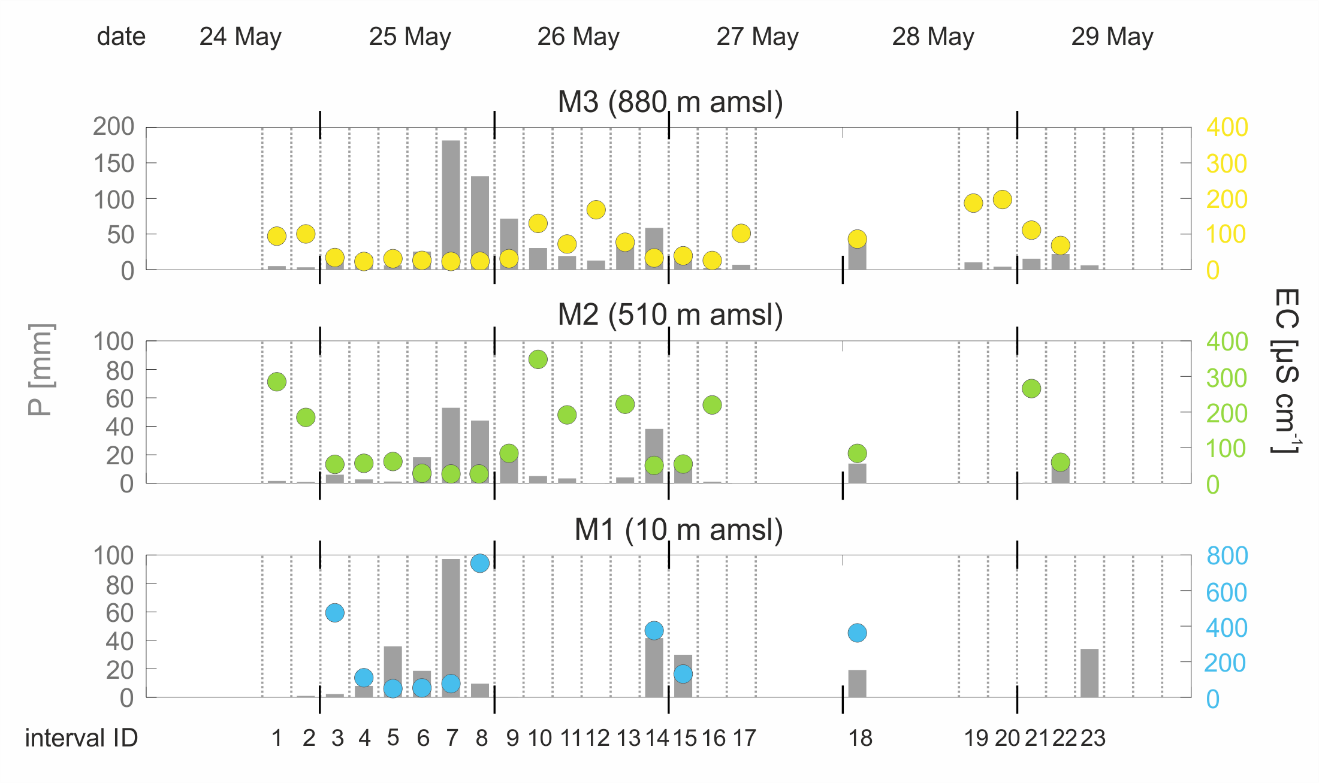 Figure S7. Temporal development of rainfall amounts and electrical conductivities. Decreasing EC values can be observed at the rainfall peak.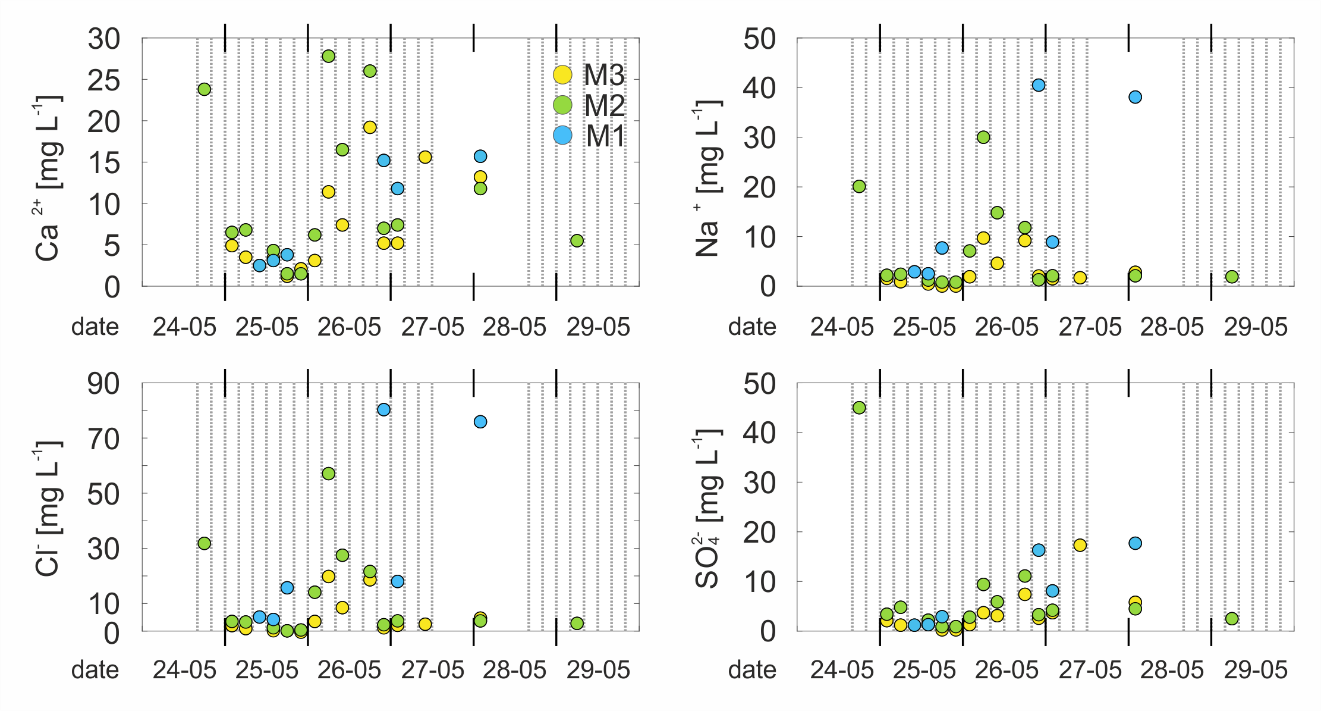 Figure S8. Temporal development of selected major ion concentrations for all stations. Lower concentrations are observed during the rainfall peak, higher concentrations in the following dry intervals.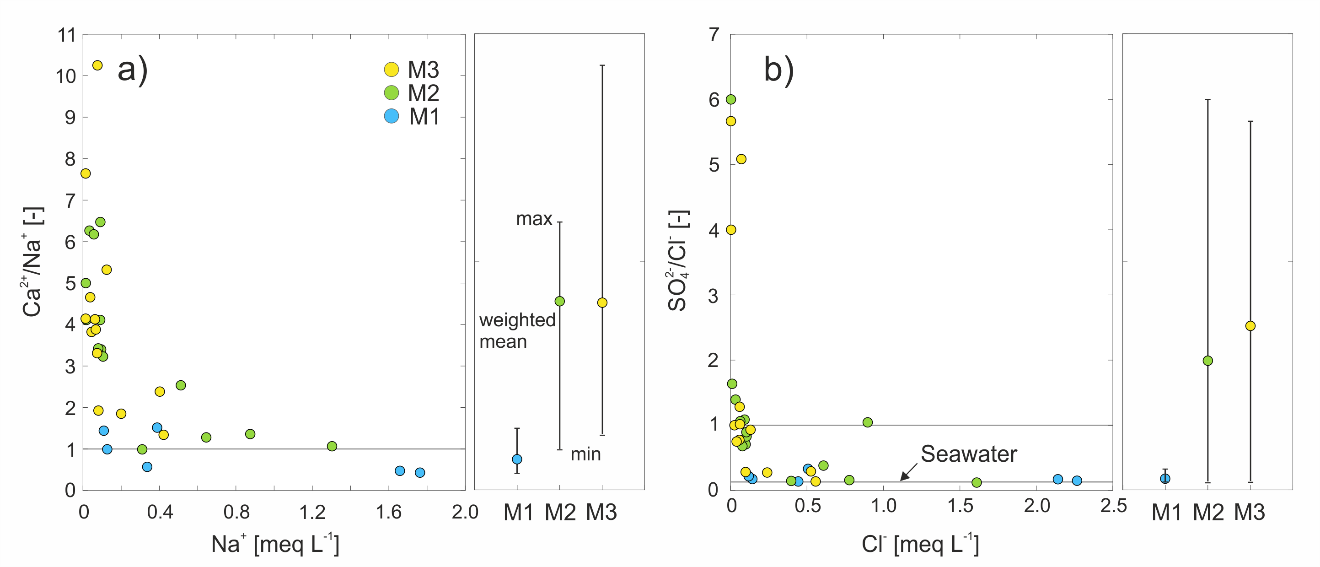 Figure S9. Relation between a) the ion ratio Ca2+/Na+ and the Na+ concentration and b) between the ion ratio SO42-/Cl- and the Cl- concentration (ion ratios calculated on a meq-basis). The station at the sea (M1) shows a substantial Na+ contribution (sea spray proxy), compared to Ca2+ (lithogenic proxy), resulting in relatively low Ca2+/Na+ values (weighted mean < 1). The stations in the mountains (M2 and M3) exhibit higher ratios, indicating a stronger lithogenic component. Accordingly, the ions Cl- (sea spray proxy) and SO42- (lithogenic proxy) show the same effect, i.e., SO42-/Cl- values are much lower for M1 (weighted mean < 1) than for M2 and M3.Table S1. Coordinates of the rainfall stations. Table S2. Results of the hydrochemical analyses for station M1. Ion ratios are calculated on a meq-basis.Table S3. Results of the hydrochemical analyses for station M2. Ion ratios are calculated on a meq-basis.Table S4. Results of the hydrochemical analyses for station M3. Ion ratios are calculated on a meq-basis.StationEastingNorthingM11988731883001M21934001902200M31900001909800IDdateEC[µS cm-1]Ca2+[mg L-1]Mg2+[mg L-1]Na+[mg L-1]K+[mg L-1]Cl-[mg L-1]SO42-[mg L-1]Ca2+/ Na+SO42-/ Cl-IDdateEC[µS cm-1]Ca2+[mg L-1]Mg2+[mg L-1]Na+[mg L-1]K+[mg L-1]Cl-[mg L-1]SO42-[mg L-1][-][-]124 May224 May324 May425 May525 May332.50.42.90.15.11.20.990.18625 May333.10.32.50.24.21.31.440.22725 May773.81.17.70.615.72.90.570.14825 May925 May1026 May1126 May1226 May1326 May1426 May37515.26.340.51.780.316.30.430.151526 May13111.81.58.90.418.08.11.510.331627 May1727 May1827 May36215.75.838.11.875.917.70.470.171928 May2028 May2128 May2229 May2329 MayMin2.50.32.50.14.21.20.430.14Max15.76.340.51.880.317.71.510.33Weighted mean7.52.314.80.829.46.60.780.18IDdateEC[µS cm-1]Ca2+[mg L-1]Mg2+[mg L-1]Na+[mg L-1]K+[mg L-1]Cl-[mg L-1]SO42-[mg L-1]Ca2+/ Na+SO42-/ Cl-IDdateEC[µS cm-1]Ca2+[mg L-1]Mg2+[mg L-1]Na+[mg L-1]K+[mg L-1]Cl-[mg L-1]SO42-[mg L-1][-][-]124 May28523.82.720.14.831.845.01.361.05224 May324 May536.50.52.20.53.53.43.390.71425 May566.80.52.40.63.34.83.241.08525 May625 May284.30.30.80.21.22.26.191.41725 May81.50.10.40.10.10.94.905.34825 May81.50.10.40.10.40.93.981.62925 May846.21.37.10.714.12.80.990.151026 May34827.85.130.01.357.19.41.070.121126 May19216.53.314.80.727.55.91.280.161226 May1326 May22226.03.511.80.521.611.12.540.381426 May507.00.81.30.12.33.36.161.071526 May547.40.82.10.53.74.24.130.831627 May1727 May1827 May8411.81.32.10.33.74.56.440.891928 May2028 May2128 May2229 May2329 May595.50.91.90.22.82.53.410.67Min1.50.10.40.10.10.91.00.1Max27.85.130.04.857.145.06.45.3Weighted mean5.70.72.60.34.62.94.41.97IDdateEC[µS cm-1]Ca2+[mg L-1]Mg2+[mg L-1]Na+[mg L-1]K+[mg L-1]Cl-[mg L-1]SO42-[mg L-1]Ca2+/ Na+SO42-/ Cl-IDdateEC[µS cm-1]Ca2+[mg L-1]Mg2+[mg L-1]Na+[mg L-1]K+[mg L-1]Cl-[mg L-1]SO42-[mg L-1][-][-]124 May224 May324 May344.90.31.70.62.02.13.310.77425 May233.50.20.90.30.91.24.600.97525 May625 May263.40.21.00.41.41.43.840.75725 May61.20.10.30.10.10.84.114.80825 May122.10.20.30.10.10.87.634.25925 May313.10.41.90.33.51.31.920.281026 May13011.41.69.70.719.83.71.340.141126 May727.41.14.60.58.53.11.850.271226 May1326 May7719.21.89.21.118.67.42.380.291426 May335.20.51.50.42.23.03.881.011526 May395.20.51.50.32.13.74.111.271627 May1727 May10215.61.21.70.32.517.310.315.101827 May8613.21.52.80.74.75.85.330.921928 May2028 May2128 May2229 May2329 MayMin1.20.10.30.10.10.81.340.14Max19.21.89.71.119.817.310.315.10Weighted mean4.910.52.00.33.42.34.392.55